* Personal information provided on this form is collected pursuant to section 26(c) of the Freedom of Information and Protection of Privacy Act, RSBC 1996, c.165.The information will be used in the event of an emergency if UBC needs to make contact with your emergency contact(s).  For further information, please contact payrollinfo@finance.ubc.ca or payrollinfo@ubc.ca. 	Forward completed form to UBC Hiring Solutions	HelpTHE - PERSONAL DATA FORM - THE - PERSONAL DATA FORM - THE - PERSONAL DATA FORM - THE - PERSONAL DATA FORM - THE - PERSONAL DATA FORM - THE - PERSONAL DATA FORM - THE - PERSONAL DATA FORM - THE - PERSONAL DATA FORM - THE - PERSONAL DATA FORM - THE - PERSONAL DATA FORM - THE - PERSONAL DATA FORM - THE - PERSONAL DATA FORM - THE - PERSONAL DATA FORM - THE - PERSONAL DATA FORM - THE - PERSONAL DATA FORM - THE - PERSONAL DATA FORM - THE - PERSONAL DATA FORM - THE - PERSONAL DATA FORM - THE - PERSONAL DATA FORM - IDENTIFICATION – Provide all information in this sectionIDENTIFICATION – Provide all information in this sectionIDENTIFICATION – Provide all information in this sectionIDENTIFICATION – Provide all information in this sectionIDENTIFICATION – Provide all information in this sectionIDENTIFICATION – Provide all information in this sectionIDENTIFICATION – Provide all information in this sectionIDENTIFICATION – Provide all information in this sectionIDENTIFICATION – Provide all information in this sectionIDENTIFICATION – Provide all information in this sectionIDENTIFICATION – Provide all information in this sectionIDENTIFICATION – Provide all information in this sectionIDENTIFICATION – Provide all information in this sectionIDENTIFICATION – Provide all information in this sectionIDENTIFICATION – Provide all information in this sectionIDENTIFICATION – Provide all information in this sectionIDENTIFICATION – Provide all information in this sectionIDENTIFICATION – Provide all information in this sectionIDENTIFICATION – Provide all information in this sectionIDENTIFICATION – Provide all information in this sectionIDENTIFICATION – Provide all information in this sectionIDENTIFICATION – Provide all information in this sectionIDENTIFICATION – Provide all information in this sectionIDENTIFICATION – Provide all information in this sectionIDENTIFICATION – Provide all information in this sectionIDENTIFICATION – Provide all information in this sectionIDENTIFICATION – Provide all information in this sectionIDENTIFICATION – Provide all information in this sectionIDENTIFICATION – Provide all information in this sectionIDENTIFICATION – Provide all information in this sectionIDENTIFICATION – Provide all information in this sectionIDENTIFICATION – Provide all information in this sectionIDENTIFICATION – Provide all information in this sectionEMPLOYEE IDEMPLOYEE IDEMPLOYEE IDPREFIXFIRST NAMEFIRST NAMEFIRST NAMEFIRST NAMEFIRST NAMEFIRST NAMEMIDDLE NAME (S)MIDDLE NAME (S)MIDDLE NAME (S)MIDDLE NAME (S)MIDDLE NAME (S)MIDDLE NAME (S)LAST NAMELAST NAMELAST NAMELAST NAMELAST NAMELAST NAMELAST NAMELAST NAMELAST NAMELAST NAMELAST NAMELAST NAMELAST NAMELAST NAMELAST NAMESUFFIXSUFFIXDEPARTMENT NAMEDEPARTMENT NAMEDEPARTMENT NAMEDEPARTMENT NAMEDEPARTMENT NAMEDEPARTMENT NAMEDEPARTMENT NAMEDEPARTMENT NAMEDEPARTMENT NAMEDEPARTMENT NAMEDEPARTMENT NAMESOCIAL INSURANCE NUMBERSOCIAL INSURANCE NUMBERSOCIAL INSURANCE NUMBERSOCIAL INSURANCE NUMBERUBC STUDENT #UBC STUDENT #UBC STUDENT #UBC STUDENT #UBC STUDENT #UBC STUDENT #UBC STUDENT #UBC STUDENT #FACULTYFACULTYFACULTYSTAFFSTAFFSTAFFSTAFFSTUDENTSTUDENTSTUDENTADDRESS AND OTHER INFORMATION – New hires complete all boxes.  Otherwise, provide missing or changed information onlyADDRESS AND OTHER INFORMATION – New hires complete all boxes.  Otherwise, provide missing or changed information onlyADDRESS AND OTHER INFORMATION – New hires complete all boxes.  Otherwise, provide missing or changed information onlyADDRESS AND OTHER INFORMATION – New hires complete all boxes.  Otherwise, provide missing or changed information onlyADDRESS AND OTHER INFORMATION – New hires complete all boxes.  Otherwise, provide missing or changed information onlyADDRESS AND OTHER INFORMATION – New hires complete all boxes.  Otherwise, provide missing or changed information onlyADDRESS AND OTHER INFORMATION – New hires complete all boxes.  Otherwise, provide missing or changed information onlyADDRESS AND OTHER INFORMATION – New hires complete all boxes.  Otherwise, provide missing or changed information onlyADDRESS AND OTHER INFORMATION – New hires complete all boxes.  Otherwise, provide missing or changed information onlyADDRESS AND OTHER INFORMATION – New hires complete all boxes.  Otherwise, provide missing or changed information onlyADDRESS AND OTHER INFORMATION – New hires complete all boxes.  Otherwise, provide missing or changed information onlyADDRESS AND OTHER INFORMATION – New hires complete all boxes.  Otherwise, provide missing or changed information onlyADDRESS AND OTHER INFORMATION – New hires complete all boxes.  Otherwise, provide missing or changed information onlyADDRESS AND OTHER INFORMATION – New hires complete all boxes.  Otherwise, provide missing or changed information onlyADDRESS AND OTHER INFORMATION – New hires complete all boxes.  Otherwise, provide missing or changed information onlyADDRESS AND OTHER INFORMATION – New hires complete all boxes.  Otherwise, provide missing or changed information onlyADDRESS AND OTHER INFORMATION – New hires complete all boxes.  Otherwise, provide missing or changed information onlyADDRESS AND OTHER INFORMATION – New hires complete all boxes.  Otherwise, provide missing or changed information onlyADDRESS AND OTHER INFORMATION – New hires complete all boxes.  Otherwise, provide missing or changed information onlyADDRESS AND OTHER INFORMATION – New hires complete all boxes.  Otherwise, provide missing or changed information onlyADDRESS AND OTHER INFORMATION – New hires complete all boxes.  Otherwise, provide missing or changed information onlyADDRESS AND OTHER INFORMATION – New hires complete all boxes.  Otherwise, provide missing or changed information onlyADDRESS AND OTHER INFORMATION – New hires complete all boxes.  Otherwise, provide missing or changed information onlyADDRESS AND OTHER INFORMATION – New hires complete all boxes.  Otherwise, provide missing or changed information onlyADDRESS AND OTHER INFORMATION – New hires complete all boxes.  Otherwise, provide missing or changed information onlyADDRESS AND OTHER INFORMATION – New hires complete all boxes.  Otherwise, provide missing or changed information onlyADDRESS AND OTHER INFORMATION – New hires complete all boxes.  Otherwise, provide missing or changed information onlyADDRESS AND OTHER INFORMATION – New hires complete all boxes.  Otherwise, provide missing or changed information onlyADDRESS AND OTHER INFORMATION – New hires complete all boxes.  Otherwise, provide missing or changed information onlyADDRESS AND OTHER INFORMATION – New hires complete all boxes.  Otherwise, provide missing or changed information onlyADDRESS AND OTHER INFORMATION – New hires complete all boxes.  Otherwise, provide missing or changed information onlyADDRESS AND OTHER INFORMATION – New hires complete all boxes.  Otherwise, provide missing or changed information onlyADDRESS AND OTHER INFORMATION – New hires complete all boxes.  Otherwise, provide missing or changed information onlyCURRENT HOME ADDRESSCURRENT HOME ADDRESSCURRENT HOME ADDRESSCURRENT HOME ADDRESSCURRENT HOME ADDRESSCURRENT HOME ADDRESSCURRENT HOME ADDRESSCURRENT HOME ADDRESSCURRENT HOME ADDRESSCURRENT HOME ADDRESSCURRENT HOME ADDRESSCURRENT HOME ADDRESSCITYCITYCITYCITYCITYPROV/STATEPROV/STATEPROV/STATEPROV/STATEPOSTAL/ZIPPOSTAL/ZIPPOSTAL/ZIPPOSTAL/ZIPPOSTAL/ZIPPOSTAL/ZIPCOUNTRYCOUNTRYCOUNTRYCOUNTRYCOUNTRYCOUNTRYPERMANENT HOME ADDRESS (if different from current home address)PERMANENT HOME ADDRESS (if different from current home address)PERMANENT HOME ADDRESS (if different from current home address)PERMANENT HOME ADDRESS (if different from current home address)PERMANENT HOME ADDRESS (if different from current home address)PERMANENT HOME ADDRESS (if different from current home address)PERMANENT HOME ADDRESS (if different from current home address)PERMANENT HOME ADDRESS (if different from current home address)PERMANENT HOME ADDRESS (if different from current home address)PERMANENT HOME ADDRESS (if different from current home address)PERMANENT HOME ADDRESS (if different from current home address)PERMANENT HOME ADDRESS (if different from current home address)CITYCITYCITYCITYCITYPROV/STATEPROV/STATEPROV/STATEPROV/STATEPOSTAL/ZIPPOSTAL/ZIPPOSTAL/ZIPPOSTAL/ZIPPOSTAL/ZIPPOSTAL/ZIPCOUNTRYCOUNTRYCOUNTRYCOUNTRYCOUNTRYCOUNTRYWORK PHONE  #WORK PHONE  #HOME PHONE #HOME PHONE #HOME PHONE #ALT PHONE # TYPETYPEWORK EMAIL ADDRESSWORK EMAIL ADDRESSWORK EMAIL ADDRESSWORK EMAIL ADDRESSWORK EMAIL ADDRESSWORK EMAIL ADDRESSWORK EMAIL ADDRESSWORK EMAIL ADDRESSWORK EMAIL ADDRESSWORK EMAIL ADDRESSWORK EMAIL ADDRESSWORK EMAIL ADDRESSWORK EMAIL ADDRESSGENDERGENDERGENDERGENDERGENDERGENDERBIRTHDATE  (YYYY-MM-DD)BIRTHDATE  (YYYY-MM-DD)BIRTHDATE  (YYYY-MM-DD)BIRTHDATE  (YYYY-MM-DD)BIRTHDATE  (YYYY-MM-DD)BIRTHDATE  (YYYY-MM-DD)Cell OtherEMERGENCY CONTACT INFORMATION – New hires complete all boxes.  Otherwise, provide missing or changed information onlyEMERGENCY CONTACT INFORMATION – New hires complete all boxes.  Otherwise, provide missing or changed information onlyEMERGENCY CONTACT INFORMATION – New hires complete all boxes.  Otherwise, provide missing or changed information onlyEMERGENCY CONTACT INFORMATION – New hires complete all boxes.  Otherwise, provide missing or changed information onlyEMERGENCY CONTACT INFORMATION – New hires complete all boxes.  Otherwise, provide missing or changed information onlyEMERGENCY CONTACT INFORMATION – New hires complete all boxes.  Otherwise, provide missing or changed information onlyEMERGENCY CONTACT INFORMATION – New hires complete all boxes.  Otherwise, provide missing or changed information onlyEMERGENCY CONTACT INFORMATION – New hires complete all boxes.  Otherwise, provide missing or changed information onlyEMERGENCY CONTACT INFORMATION – New hires complete all boxes.  Otherwise, provide missing or changed information onlyEMERGENCY CONTACT INFORMATION – New hires complete all boxes.  Otherwise, provide missing or changed information onlyEMERGENCY CONTACT INFORMATION – New hires complete all boxes.  Otherwise, provide missing or changed information onlyEMERGENCY CONTACT INFORMATION – New hires complete all boxes.  Otherwise, provide missing or changed information onlyEMERGENCY CONTACT INFORMATION – New hires complete all boxes.  Otherwise, provide missing or changed information onlyEMERGENCY CONTACT INFORMATION – New hires complete all boxes.  Otherwise, provide missing or changed information onlyEMERGENCY CONTACT INFORMATION – New hires complete all boxes.  Otherwise, provide missing or changed information onlyEMERGENCY CONTACT INFORMATION – New hires complete all boxes.  Otherwise, provide missing or changed information onlyEMERGENCY CONTACT INFORMATION – New hires complete all boxes.  Otherwise, provide missing or changed information onlyEMERGENCY CONTACT INFORMATION – New hires complete all boxes.  Otherwise, provide missing or changed information onlyEMERGENCY CONTACT INFORMATION – New hires complete all boxes.  Otherwise, provide missing or changed information onlyEMERGENCY CONTACT INFORMATION – New hires complete all boxes.  Otherwise, provide missing or changed information onlyEMERGENCY CONTACT INFORMATION – New hires complete all boxes.  Otherwise, provide missing or changed information onlyEMERGENCY CONTACT INFORMATION – New hires complete all boxes.  Otherwise, provide missing or changed information onlyEMERGENCY CONTACT INFORMATION – New hires complete all boxes.  Otherwise, provide missing or changed information onlyEMERGENCY CONTACT INFORMATION – New hires complete all boxes.  Otherwise, provide missing or changed information onlyEMERGENCY CONTACT INFORMATION – New hires complete all boxes.  Otherwise, provide missing or changed information onlyEMERGENCY CONTACT INFORMATION – New hires complete all boxes.  Otherwise, provide missing or changed information onlyEMERGENCY CONTACT INFORMATION – New hires complete all boxes.  Otherwise, provide missing or changed information onlyEMERGENCY CONTACT INFORMATION – New hires complete all boxes.  Otherwise, provide missing or changed information onlyEMERGENCY CONTACT INFORMATION – New hires complete all boxes.  Otherwise, provide missing or changed information onlyEMERGENCY CONTACT INFORMATION – New hires complete all boxes.  Otherwise, provide missing or changed information onlyEMERGENCY CONTACT INFORMATION – New hires complete all boxes.  Otherwise, provide missing or changed information onlyEMERGENCY CONTACT INFORMATION – New hires complete all boxes.  Otherwise, provide missing or changed information onlyEMERGENCY CONTACT INFORMATION – New hires complete all boxes.  Otherwise, provide missing or changed information onlyPRIMARY CONTACT NAMEPRIMARY CONTACT NAMEPRIMARY CONTACT NAMEPRIMARY CONTACT NAMEPRIMARY CONTACT NAMEPRIMARY CONTACT NAMEPRIMARY CONTACT NAMEPRIMARY CONTACT NAMEPRIMARY CONTACT NAMERELATIONSHIP (eg: spouse)RELATIONSHIP (eg: spouse)RELATIONSHIP (eg: spouse)RELATIONSHIP (eg: spouse)RELATIONSHIP (eg: spouse)PHONE # - Select PHONE # - Select PHONE # - Select PHONE # - Select PHONE # - Select HomeWorkCellOtherHomeWorkCellOtherHomeWorkCellOtherAlt PHONE # - Select Alt PHONE # - Select Alt PHONE # - Select Alt PHONE # - Select Alt PHONE # - Select HomeWorkCellOtherHomeWorkCellOtherHomeWorkCellOtherHomeWorkCellOtherHomeWorkCellOtherHomeWorkCellOtherHomeWorkCellOtherHomeWorkCellOtherHomeWorkCellOtherCURRENT HOME ADDRESSCURRENT HOME ADDRESSCURRENT HOME ADDRESSCURRENT HOME ADDRESSCURRENT HOME ADDRESSCURRENT HOME ADDRESSCURRENT HOME ADDRESSCURRENT HOME ADDRESSCURRENT HOME ADDRESSCURRENT HOME ADDRESSCURRENT HOME ADDRESSCURRENT HOME ADDRESSCURRENT HOME ADDRESSCITYCITYCITYCITYCITYPROV/STPROV/STPROV/STPROV/STPOSTAL/ZIPPOSTAL/ZIPPOSTAL/ZIPPOSTAL/ZIPPOSTAL/ZIPPOSTAL/ZIPCOUNTRYCOUNTRYCOUNTRYCOUNTRYCOUNTRYSECONDARY CONTACT NAMESECONDARY CONTACT NAMESECONDARY CONTACT NAMESECONDARY CONTACT NAMESECONDARY CONTACT NAMESECONDARY CONTACT NAMESECONDARY CONTACT NAMESECONDARY CONTACT NAMESECONDARY CONTACT NAMERELATIONSHIP (eg: spouse)RELATIONSHIP (eg: spouse)RELATIONSHIP (eg: spouse)RELATIONSHIP (eg: spouse)RELATIONSHIP (eg: spouse)PHONE # - Select PHONE # - Select PHONE # - Select PHONE # - Select PHONE # - Select HomeWorkCellOtherHomeWorkCellOtherHomeWorkCellOtherALT PHONE # - Select ALT PHONE # - Select ALT PHONE # - Select ALT PHONE # - Select ALT PHONE # - Select HomeWorkCellOtherHomeWorkCellOtherHomeWorkCellOtherHomeWorkCellOtherHomeWorkCellOtherHomeWorkCellOtherHomeWorkCellOtherHomeWorkCellOtherHomeWorkCellOtherCURRENT HOME ADDRESSCURRENT HOME ADDRESSCURRENT HOME ADDRESSCURRENT HOME ADDRESSCURRENT HOME ADDRESSCURRENT HOME ADDRESSCURRENT HOME ADDRESSCURRENT HOME ADDRESSCURRENT HOME ADDRESSCURRENT HOME ADDRESSCURRENT HOME ADDRESSCURRENT HOME ADDRESSCURRENT HOME ADDRESSCITYCITYCITYCITYCITYPROV/STPROV/STPROV/STPROV/STPOSTAL/ZIPPOSTAL/ZIPPOSTAL/ZIPPOSTAL/ZIPPOSTAL/ZIPPOSTAL/ZIPCOUNTRYCOUNTRYCOUNTRYCOUNTRYCOUNTRYMEDICAL CONDITIONS/ALLERGIES (Optional)MEDICAL CONDITIONS/ALLERGIES (Optional)MEDICAL CONDITIONS/ALLERGIES (Optional)MEDICAL CONDITIONS/ALLERGIES (Optional)MEDICAL CONDITIONS/ALLERGIES (Optional)MEDICAL CONDITIONS/ALLERGIES (Optional)MEDICAL CONDITIONS/ALLERGIES (Optional)MEDICAL CONDITIONS/ALLERGIES (Optional)MEDICAL CONDITIONS/ALLERGIES (Optional)MEDICAL CONDITIONS/ALLERGIES (Optional)MEDICAL CONDITIONS/ALLERGIES (Optional)MEDICAL CONDITIONS/ALLERGIES (Optional)MEDICAL CONDITIONS/ALLERGIES (Optional)MEDICAL CONDITIONS/ALLERGIES (Optional)MEDICAL CONDITIONS/ALLERGIES (Optional)MEDICAL CONDITIONS/ALLERGIES (Optional)MEDICAL CONDITIONS/ALLERGIES (Optional)MEDICAL CONDITIONS/ALLERGIES (Optional)MEDICAL CONDITIONS/ALLERGIES (Optional)MEDICAL CONDITIONS/ALLERGIES (Optional)MEDICAL CONDITIONS/ALLERGIES (Optional)MEDICAL CONDITIONS/ALLERGIES (Optional)MEDICAL CONDITIONS/ALLERGIES (Optional)MEDICAL CONDITIONS/ALLERGIES (Optional)MEDICAL CONDITIONS/ALLERGIES (Optional)MEDICAL CONDITIONS/ALLERGIES (Optional)MEDICAL CONDITIONS/ALLERGIES (Optional)MEDICAL CONDITIONS/ALLERGIES (Optional)MEDICAL CONDITIONS/ALLERGIES (Optional)MEDICAL CONDITIONS/ALLERGIES (Optional)MEDICAL CONDITIONS/ALLERGIES (Optional)MEDICAL CONDITIONS/ALLERGIES (Optional)MEDICAL CONDITIONS/ALLERGIES (Optional)SIGNATURESSIGNATURESSIGNATURESSIGNATURESSIGNATURESSIGNATURESSIGNATURESSIGNATURESSIGNATURESSIGNATURESSIGNATURESSIGNATURESSIGNATURESSIGNATURESSIGNATURESSIGNATURESSIGNATURESSIGNATURESSIGNATURESSIGNATURESSIGNATURESSIGNATURESSIGNATURESSIGNATURESSIGNATURESSIGNATURESSIGNATURESSIGNATURESSIGNATURESSIGNATURESSIGNATURESSIGNATURESSIGNATURESSIGNATURESIGNATURESIGNATURESIGNATURESIGNATURESIGNATURESIGNATURESIGNATURESIGNATURESIGNATURESIGNATURESIGNATURESIGNATURESIGNATURESIGNATURESIGNATURESIGNATURESIGNATURESIGNATURESIGNATURESIGNATURESIGNATURESIGNATURESIGNATURESIGNATUREDATE (yyyy-mm-dd)DATE (yyyy-mm-dd)DATE (yyyy-mm-dd)DATE (yyyy-mm-dd)DATE (yyyy-mm-dd)DATE (yyyy-mm-dd)DATE (yyyy-mm-dd)DATE (yyyy-mm-dd)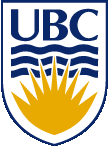 